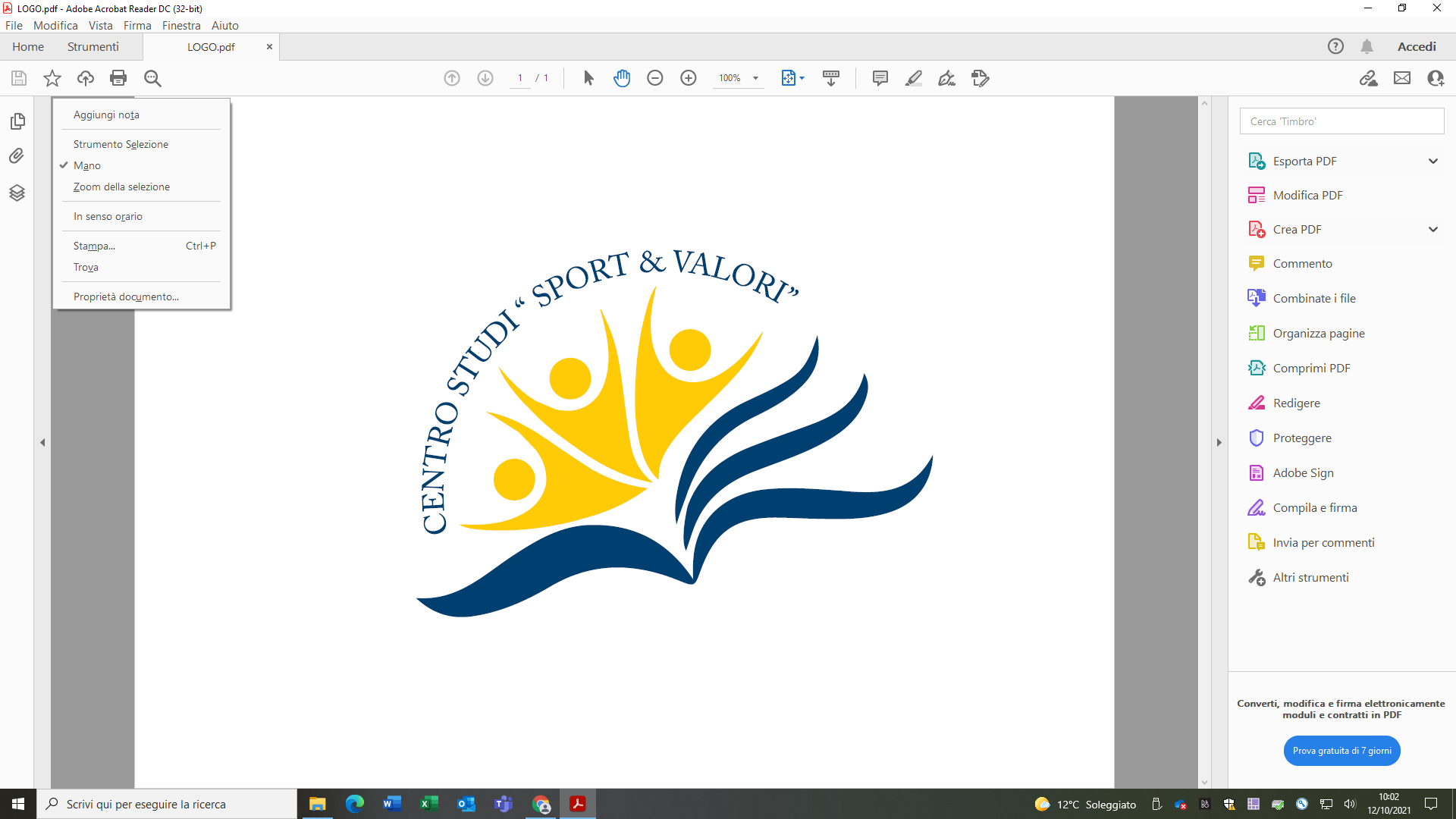 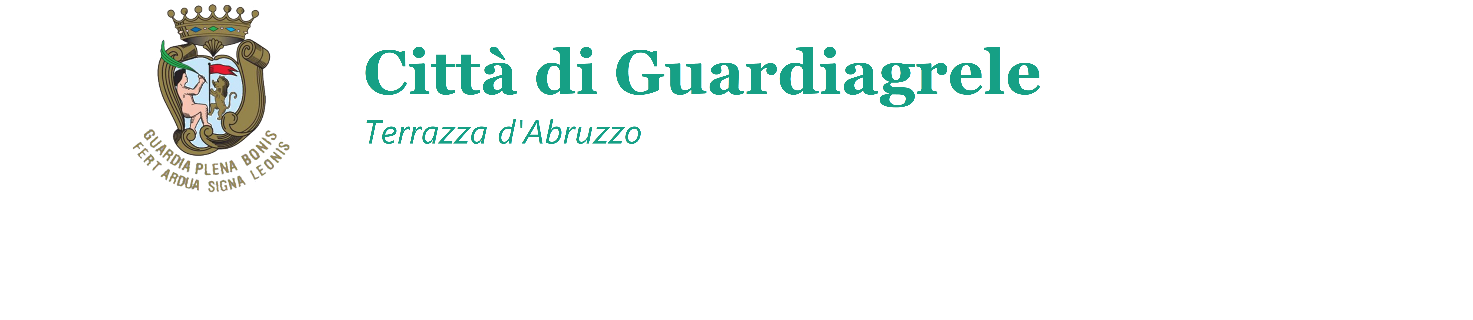 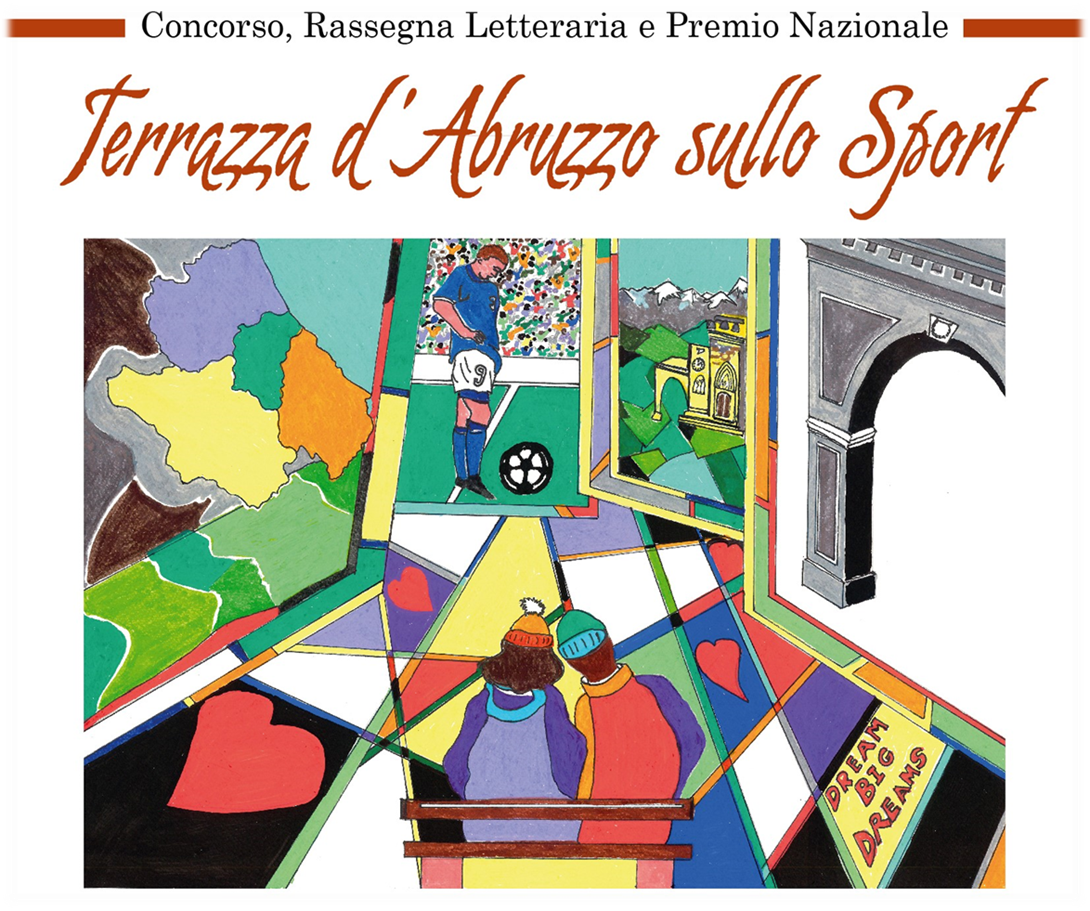 MODULO DI ADESIONEDa rinviare alla casella di posta sportevalori@gmail.com entro il 2 marzo 2024Presa visione del regolamento del concorso di letteratura e fotografia sportiva con temala Scuola ______________________________________________________________________________ indirizzo____________________________________________________________ cap________________città_________________________________ mail scuola________________________________________ Tel____________________________________________________________________________________Docente referente________________________________mail___________________________________cellulare______________________________________________Dichiara di voler partecipare alla:           Sezione Racconto - LE OLIMPIADI TRA MITO, STORIA E REALTA’           Sezione Fotografia - SCATTI E RITRATTI, LA PASSIONE PER LO SPORTLuogo e data_________________________		IL DIRIGENTE SCOLASTICO	                                                                  _______________________________